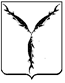 САРАТОВСКАЯ ГОРОДСКАЯ ДУМАРЕШЕНИЕ19.04.2018 № 33-254г. Саратов О внесении изменений в решение Саратовской городской Думы от 26.03.2009  № 38-417 «О Положении о системе оплаты труда и стимулирования работников муниципального казенного учреждения «Городской методический центр»В соответствии со статьями 144, 145 Трудового кодекса Российской Федерации, статьей 24 Устава муниципального образования «Город Саратов» Саратовская городская Дума РЕШИЛА:1. Внести в Приложение к решению Саратовской городской Думы от 26.03.2009 № 38-417 «О Положении о системе оплаты труда и стимулирования работников муниципального казенного учреждения «Городской методический центр» (с изменениями от 25.07.2014 № 38-432, от 19.02.2015 № 43-484, от 31.03.2016 № 58-616) следующие изменения:1.1. В таблице пункта 2.1 заменить цифру «10538» цифрой «10960», цифру «10012» цифрой «10413», цифру «7590» цифрой «7894».1.2. Абзацы 3,4 пункта 2.2 изложить в новой редакции:«Предельный уровень соотношения среднемесячной заработной платы руководителя учреждения, формируемой за счет всех источников финансового обеспечения и рассчитываемой за календарный год, не может превышать трехкратный размер среднемесячной заработной платы работников учреждения (без учета заработной платы руководителя, заместителей руководителя).Предельный уровень соотношения среднемесячной заработной платы заместителя руководителя учреждения, формируемой за счет всех источников финансового обеспечения и рассчитываемой за календарный год, не может превышать 2,5 – кратный размер среднемесячной заработной платы работников учреждения (без учета заработной платы руководителя, заместителей руководителя).».2. Настоящее решение вступает в силу со дня его официального опубликования.ПредседательСаратовской городской Думы                                                                  В.В. МалетинГлава муниципального образования«Город Саратов»  									    М.А. Исаев